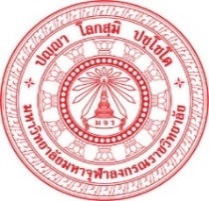 เลขที่ ๐๐๔ /๒๕๖๑บันทึกข้อตกลงโครงการจัดทำฐานข้อมูลทางพระพุทธศาสนาในอาเซียนเรื่อง............................................................................................................ บันทึกข้อตกลงนี้ ทำขึ้นเมื่อวันที่..................เดือน...................................... พ.ศ. ๒๕๖๑ระหว่างศูนย์อาเซียนศึกษา มหาวิทยาลัยมหาจุฬาลงกรณราชวิทยาลัย โดย พระราชวรเมธี, ดร. ตำแหน่งรักษาการผู้อำนวยการศูนย์อาเซียนศึกษา สำนักงานตั้งอยู่ที่ ห้อง A๔๐๐ อาคารเรียนรวมชั้น ๔ โซน A เลขที่ ๗๙ ตำบลลำไทร อำเภอ
วังน้อย จังหวัดพระนครศรีอยุธยา ซึ่งต่อไปในบันทึกข้อตกลงนี้จะเรียกว่า “ศูนย์อาเซียนศึกษา” ฝ่ายหนึ่ง 
กับ........................................................บ้านเลขที่................ตำบล.......................................
อำเภอ.....................................................จังหวัด..................................................................................................................บ้านเลขที่................ตำบล.......................................
อำเภอ.....................................................จังหวัด..........................................................ซึ่งต่อไปในบันทึกข้อตกลงนี้จะเรียกว่า “ผู้แปล” อีกฝ่ายหนึ่ง ทั้งสองฝ่ายได้ตกลงกันมีข้อความดังต่อไปนี้ข้อ ๑. ศูนย์อาเซียนศึกษาตกลงให้ผู้แปลทำการแปลหนังสือเรื่อง.............................................................. 
......................................................................................................จำนวนทั้งหมด....................หน้า  โดยทำการแปลจากภาษาอังกฤษเป็นภาษาไทยข้อ ๒. ผู้แปลตกลงรับแปลหนังสือตามความในข้อ ๑ ให้แล้วเสร็จภายใน ๑ ปี นับตั้งแต่วันที่.............เดือน .................................พ.ศ. .................... จนถึงวันที่.............. เดือน ............................... พ.ศ....................ข้อ ๓. ผู้แปลจะต้องดำเนินการแปลหนังสือจากภาษาอังกฤษเป็นภาษาไทยด้วยสำนวนวิชาการตามข้อกำหนด ดังนี้	๓.๑ ต้องแปลหนังสือวิชาการด้วยสำนวนที่ไพเราะ สละสลวย ถูกต้อง ชัดเจน	๓.๒ จัดทำเชิงอรรถอธิบายความหมาย ตามหลักวิชาการ	๓.๓ ต้องมีจริยธรรมนักแปลข้อ ๔. ศูนย์อาเซียนศึกษาได้ชำระค่าจ้างเป็นเงินให้แก่ผู้แปลรวมเหมาจ่ายทั้งสิ้น..................................... บาท (....................................................) เมื่อวันที่ ....................เดือน...........................พ.ศ. ๒๕๖๑ และผู้แปลได้รับเงินค่าจ้างเป็นที่เรียบร้อยแล้วข้อ ๕. ในกรณีที่สำนวนการแปลของต้นฉบับนี้ คณะกรรมการตรวจงานแปลแล้วลงมติว่ามีข้อแก้ไข ให้
ผู้แปลดำเนินการแก้ไขตามมติของคณะกรรมการตรวจงานแปลโดยไม่คิดค่าจ้างเพิ่มเติม เมื่อแก้ไขเสร็จสิ้นแล้วให้
ผู้แปลส่งมอบต้นฉบับที่แก้ไขแล้วเสร็จ พร้อมแผ่นซีดี ๑ แผ่น ให้ศูนย์อาเซียนศึกษาดำเนินการต่อไป ทั้งนี้กำหนดระยะเวลาการแก้ไขต้องไม่เกิน ๖๐ วัน หลังจากทราบมติของคณะกรรมการข้อ ๖.กรณีผู้แปลทำการแปลไม่แล้วเสร็จภายในเวลาที่ระบุไว้ในสัญญาตามความในข้อ ๒ ผู้แปลตกลงให้ศูนย์อาเซียนศึกษาปรับเป็นเงินในอัตราวันละ ๑๐๐ บาท (หนึ่งร้อยบาทถ้วน) จนกว่าจะส่งมอบงาน หากผู้แปลประสงค์จะขยายระยะเวลาดำเนินการแปล ผู้แปลจะต้องทำหนังสือขอขยายเวลาเป็นลายลักษณ์อักษรและให้เป็นดุลยพินิจของคณะกรรมการตรวจงานแปลว่าสามารถขยายเวลาได้หรือไม่ ข้อ ๗. เมื่อผู้แปลส่งมอบงานแปลตามบันทึกข้อตกลงนี้ ให้ลิขสิทธ์เป็นผลงานของศูนย์อาเซียนศึกษาและห้ามผู้แปลพิมพ์เผยแพร่หรือกระทำการใดๆในผลงานโดยไม่ได้รับอนุญาตเป็นลายลักษณ์อักษรจากศูนย์อาเซียนศึกษาบันทึกข้อตกลงนี้ทำขึ้น ๒ ฉบับ มีข้อความตรงกัน ทั้งสองฝ่ายได้อ่านและเข้าใจข้อความนี้โดยตลอดแล้วจึงลงลายมือชื่อไว้เป็นหลักฐาน โดยทั้งสองฝ่ายยึดถือไว้ฝ่ายละ ๑ ฉบับ		ลงชื่อ.......................................................................................ผู้ว่าจ้าง(พระราชวรเมธี, ดร)		ลงชื่อ.......................................................................................ผู้รับจ้าง(พระมหาเกรียงศักดิ์)                     ลงชื่อ.......................................................................................ผู้รับจ้าง(พระมหาประยูร)                                ลงชื่อ..........................................................................................พยาน(พระมหาสมพงษ์ สนฺตจิตฺโต, ดร)
		ลงชื่อ....................................................................................................พยาน             (                                                     )
